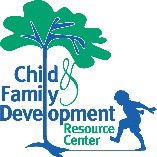 Biting PolicyProgram PhilosophyBiting is a natural, developmental behavior in which many young children engage, especially during their second and third years of life. We recognize that biting is a distressing activity for parents, staff, and the child who has been bitten. Because biting is so distressing, everyone involved would like to eliminate it quickly. Unfortunately, a “quick fix” is not usually available. However, biting does require immediate action by staff to comfort the child who has been bitten, express disapproval to the biter, and to find the cause of the biting. Children bite for a variety of reasons so it’s important for adults to get to the cause of the behavior. Mostof the reasons for biting are not related to behavior problems nor does biting make the biter a “bad child”. Since biting is developmentally related, it is more common for toddlers to bite than for older preschool age children.How Staff RespondStaff members respond to biting as they would other aggressive behavior – by:calmly, yet firmly telling the biter that biting hurts and is not allowedby comforting the victim immediately and providing first aid if neededwash the bite with soap and waterapply ice to reduce swellingif the skin is broken, universal precautions are followed and an injury report is writtenby documenting the biting in an incident reportWhen a particular child bites on a regular basis, the center staff attempt to find the cause of the biting and take action to prevent future incidents. The staff look at:the precipitating factors such as time of day, area of the classroom, the activity, other children involved, etc.changes in the child’s life such as health problems, teething, the absence of a family member, the birth of a sibling, transitions, etc.The staff then develop strategies to help prevent further biting. These might include:Ensuring that there are enough materials, including duplicates, for the children to useEnsuring that there is enough space in the classroom and that there are quiet times in the scheduleShadowing a biter in situations and times when the child has bitten beforeProviding teething toys for children who are getting new teethShowing disapproval of bitingWorking collaboratively with parents to reduce or eliminate bitingHow Parents Are InformedThe parents of a bitten child are notified of the incident the day the incident occurred. Confidentiality prohibits the staff from divulging the name of the biter. The parents of the biter are informed personally and privately the same day.How Biting is Documented?All biting incidents are documented by the teacher(s) in an incident report which is reviewed and approved by the center director. A copy of the incident report is given to the parents. The other copy is kept in the center’s incident report file.If a child's behavior/biting results in an injury to another child or staff member, and/or to the extent in which it creates a pattern of disruption which interferes with the learning and/or health and safety of others, the child's parent(s) or guardian(s) will be notified as soon as possible and written documentation of the incident will be provided and placed in the child's file. In cases where a child is physically hurting self, other children, and/or staff, it will be necessary to pick up your  child from the program in a timely manner (Please note: tuition will continue to apply in these instances). A meeting with teacher(s) and the Director will follow shortly thereafter and an action plan will be created.Support for Children and FamiliesEvery attempt will be made to work with children and families to help eliminate the biting behavior. However, there are instances where biting remains an issue and others are at risk for injury. In these cases, the staff and the director will work with families in order to develop an individualized plan to support the child. If the biting behavior persists, the Center reserves the right to dismiss the child from the program. A two-week written notice will be provided to the family noting the last day of enrollment. The family will be held responsible for tuition until the child is officially exited from the program.